ΑΣΚΗΣΗ 1.Στο παρακάτω σκαρίφημα σχεδιάστε με βάση τη θεωρία, τους σταθμούς παραγωγής μιας αθλητικής διοργάνωσης ποδοσφαίρου 5Χ5, ή άλλης διοργάνωσης, δική σας επιλογής*,  λαμβάνοντας υπόψη την κλίμακα του χάρτη. Αποτυπώστε επίσης,  τη ροή της εισόδου και εξόδου των θεατών και των αθλητών από τον χώρο. Χρησιμοποιήστε χάρακα και διαβήτη.Παραδοχές: 	1 - Διαστάσεις γηπέδου ποδοσφαίρου 5Χ5 = 20 Χ 35 μ.2 - Χρονική διάρκεια διοργάνωσης = Σάββατο & Κυριακή* Σε περίπτωση διοργάνωσης δική σας επιλογής, θα πρέπει να αναφερθούν οι αντίστοιχες παραδοχές.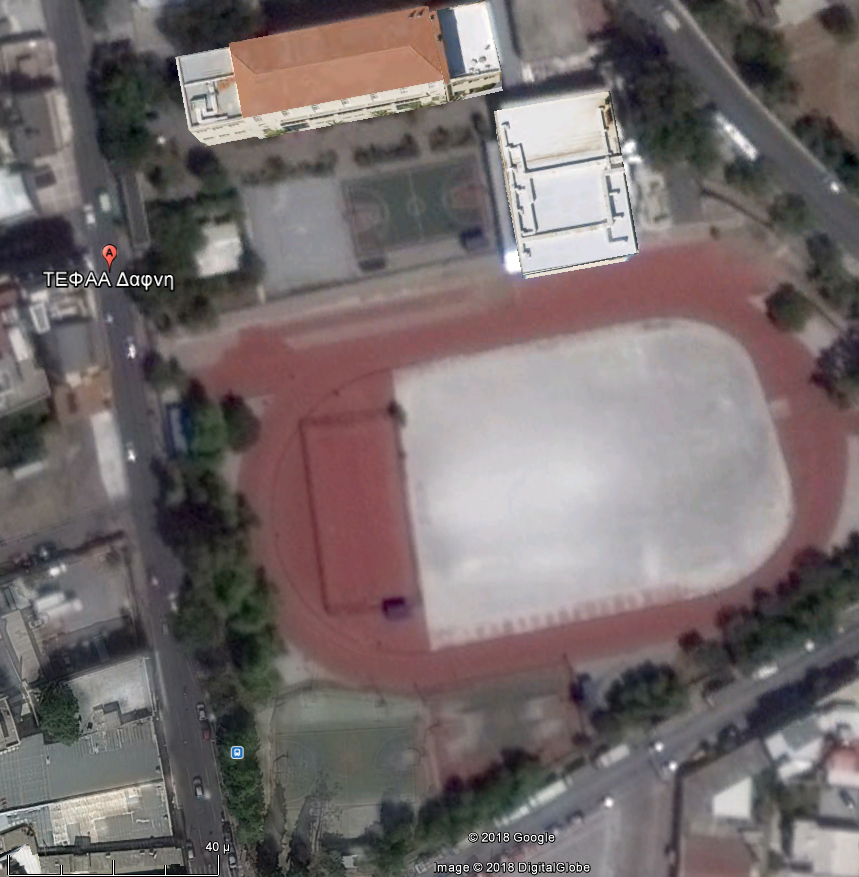 